附件3贸促会中智自贸协定原产地证书样式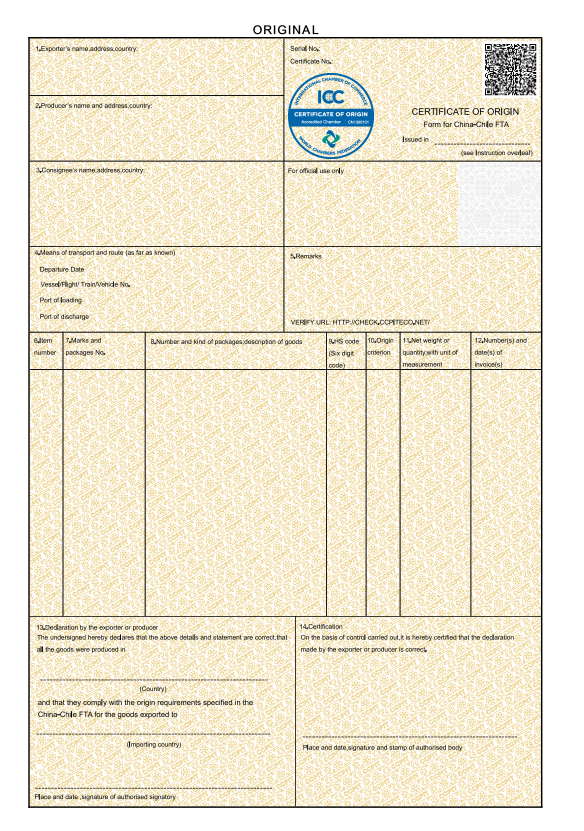 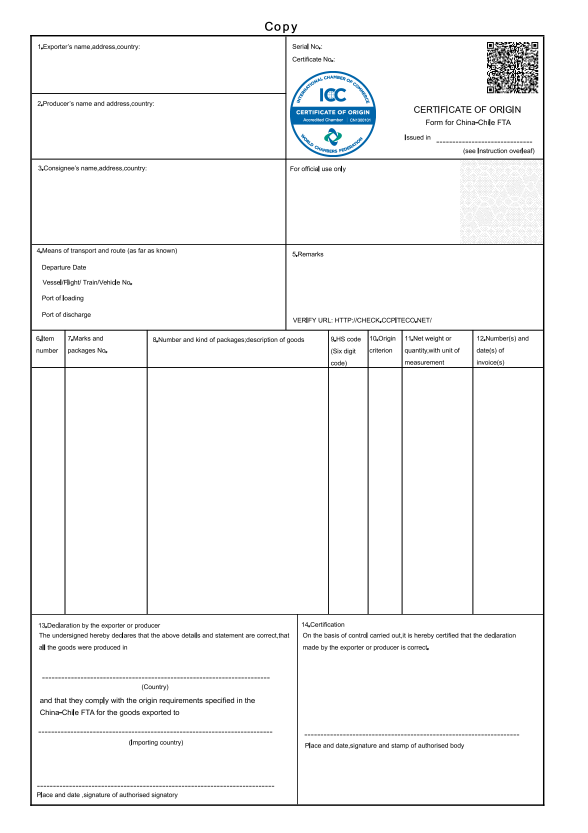 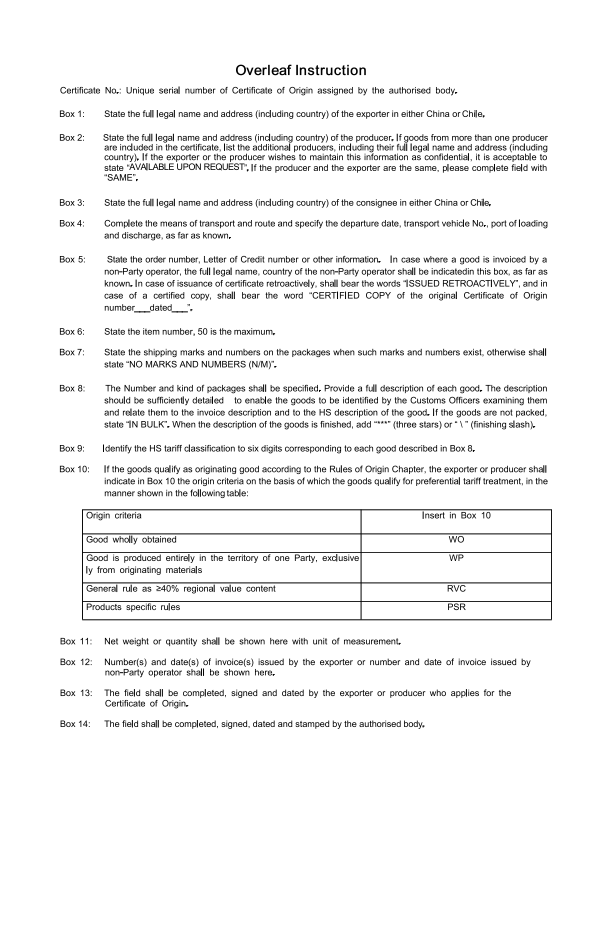 